2019年度部门决算公开文本保定市满城区坨南乡人民政府二〇二〇年九月目    录第一部分   部门概况一、部门职责二、机构设置第二部分   2019年部门决算情况说明一、收入支出决算总体情况说明二、收入决算情况说明三、支出决算情况说明四、财政拨款收入支出决算总体情况说明五、一般公共预算“三公”经费支出决算情况说明六、预算绩效情况说明七、其他重要事项的说明第三部分  名词解释第四部分  2019年度部门决算报表一、部门职责满城区坨南乡人民政府由行政编制和事业编制组成。满城区坨南乡人民政府内设人大监督、人大代表活动、司法工作、计划生育、统计工作、财政工作民政事务管理、信访活动、安保工作等各部门。主要职责是：1、人大监督，围绕政府工作报告监督组织实施。2、人大代表活动，对法律实施情况进行检查，开展代表建议督办活动。3、会议召开，人大会议，换届选举会议。保证会议顺利召开，完成会议议程。4、办案问责，受理信访、举报等案件，组织协调案件的查办，调查、审查违纪违法案件，对案件审理提出处理意见。5、党风廉政建设及监督检查，加强党风廉政建设，营造风清气正、干事创业的工作氛围，加大问责力度，促进“两个责任”有效落实。6、司法工作，开展公民普法教育，调节群众矛盾纠纷，提高群众的法律意识。7、计划生育，提供各类计划生育技术服务，建立利益导向机制，开展出生人口性别比的治理及流动人口计划生育管理等各项工作。提高妇女生殖健康水平，降低出生缺陷的发生。8、统计工作 ，组织人口、农业等部门专项统计调查检测。发布普查的主要数据公报，完成普查工作。9、财政工作 加强财务会计管理工作，依法按照财经制度管理会计事务，做到量入微出。维护财经制度，办理好各项财经事项。10、民政事务管理，做好对五保户、低保户、贫困户、大病医疗救助、防灾、减灾、救灾工作。做好对五保户、低保户贫困户、大病医疗救助、防灾、减灾、救灾款项的及时发放。11、信访活动安保工作  接待和处理人民群众反映的情况和问题。确保乡镇治安防控工作到位，社会稳定、政治稳定、治安秩序良好。二、机构设置从决算编报单位构成看，纳入2019 年度本部门决算汇编范围的独立核算单位（以下简称“单位”）共 个，具体情况如下：一、收入支出决算总体情况说明本部门2019年度收入总计（含结转和结余）817.49万元。与2018年度决算相比，收入减少31.90万元，降低3.76%，主要原因是没有政府性基金预算。支出总计（含结转和结余）817.49万元。与2018年度决算相比，支出减少31.90万元，降低3.76%，主要原因是政府性基金支出。二、收入决算情况说明本部门2019年度本年收入合计817.49万元，其中：财政拨款收入817.49万元，占100%；事业收入0万元，占0%；经营收入0万元，占0%；其他收入0万元，占0%。三、支出决算情况说明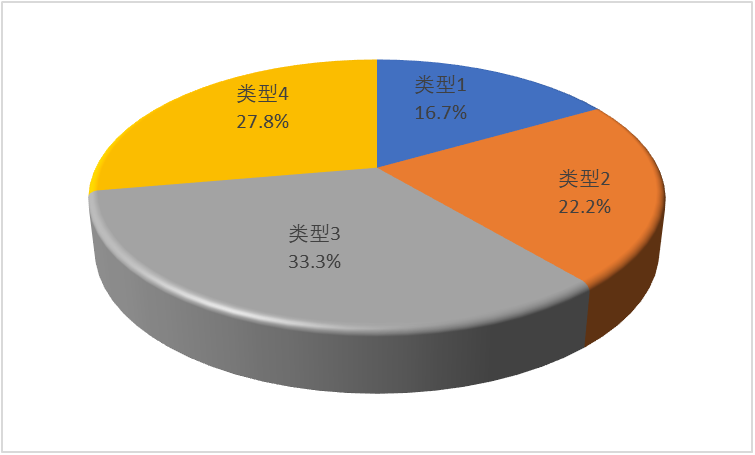 本部门2019年度本年支出合计817.49万元，其中：基本支出799.49万元，占97.80%；项目支出18.00万元，占2.20%；经营支出0万元，占0%。四、财政拨款收入支出决算总体情况说明（一）财政拨款收支与2018 年度决算对比情况本部门2019年度形成的财政拨款收支均为一般公共预算财政拨款，其中本年收入817.49万元,比2018年度减少31.90万元，降低3.76%，主要是无政府性基金预算；本年支出817.49万元，减少31.90万元，降低3.76%，主要是无政府性基金支出。财政拨款收支与年初预算数对比情况本部门2019年度一般公共预算财政拨款收入817.49万元，完成年初预算的98.01%,比年初预算减少16.58万元，决算数大小于预算数主要原因是认真贯彻落实中央八项规定精神和厉行节约要求，从严控制“三公”经费开支；本年支出817.49万元，完成年初预算的98.01%,比年初预算减少16.58万元，决算数小于预算数主要原因是认真贯彻落实中央八项规定精神和厉行节约要求，从严控制“三公”经费开支。财政拨款支出决算结构情况。2019 年度财政拨款支出817.49万元，主要用于以下方面：一般公共服务（类）支出462.38万元，占56.56%，；社会保障和就业（类）支出 68.82万元，占8.42%；卫生健康（类）支出15.04万元，占1.84%；农林水（类）支出249.03万元，占30.46%；住房保障（类）支出22.22万元，占 2.72%。（四）一般公共预算基本支出决算情况说明2019 年度财政拨款基本支出799.49万元，其中：人员经费 747.15万元，主要包括基本工资、津贴补贴、奖金、伙食补助费、绩效工资、机关事业单位基本养老保险缴费、职业年金缴费、职工基本医疗保险缴费、公务员医疗补助缴费、住房公积金、医疗费、其他社会保障缴费、其他工资福利支出、离休费、退休费、抚恤金、生活补助、医疗费补助、奖励金、其他对个人和家庭的补助支出；公用经费 52.34万元，主要包括办公费、印刷费、咨询费、手续费、水费、电费、邮电费、取暖费、物业管理费、差旅费、因公出国（境）费用、维修（护）费、租赁费、会议费、培训费、公务接待费、专用材料费、劳务费、委托业务费、工会经费、福利费、公务用车运行维护费、其他交通费用、税金及附加费用、其他商品和服务支出、办公设备购置、专用设备购置、信息网络及软件购置更新、公务用车购置、其他资本性支出。五、一般公共预算“三公” 经费支出决算情况说明本部门2019年度“三公”经费支出共计8.04万元，完成预算的99.50%,较预算减少0.04万元，降低0.50%，主要是认真贯彻落实中央八项规定精神和厉行节约要求，从严控制“三公”经费开支；较2018年度减少0.12万元，降低1.47%，主要是认真贯彻落实中央八项规定精神和厉行节约要求，从严控制“三公”经费开支。具体情况如下：（一）因公出国（境）费支出0万元。本部门2019年度因公出国（境）团组0个、共0人/参加其他单位组织的因公出国（境）团组0个、共0人/无本单位组织的出国（境）团组。因公出国（境）费支出较预算增加0万元，增长0%,主要是无此类安排；较上年增加0万元，增长0%,主要是无此类安排。（二）公务用车购置及运行维护费支出7.17万元。本部门2019年度公务用车购置及运行维护费较预算减少0.03万元，降低0.37%,主要是认真贯彻落实中央八项规定精神和厉行节约要求，从严控制“三公”经费开支；较上年减少0.10万元，降低1.23%,主要是认真贯彻落实中央八项规定精神和厉行节约要求，从严控制“三公”经费开支。其中：公务用车购置费：本部门2019年度公务用车购置量0辆，发生“公务用车购置”经费支出0万元。公务用车购置费支出较预算增加0万元，增长0%,主要是未发生“公务用车购置”经费支出；较上年增加0万元，增长0%,主要是未发生“公务用车购置”经费支出。公务用车运行维护费：本部门2019年度单位公务用车保有量3辆。公车运行维护费支出较预算0.03万元，降低0.42%,主要是认真贯彻落实中央八项规定精神和厉行节约要求，从严控制“三公”经费开支；较上年减少0.10万元，降低1.38%，主要是认真贯彻落实中央八项规定精神和厉行节约要求，从严控制“三公”经费开支。（三）公务接待费支出0.87万元。本部门2019年度公务接待共18批次、295人次。公务接待费支出较预算减少0.01万元，降低1.14%,主要是认真贯彻落实中央八项规定精神和厉行节约要求，从严控制“三公”经费开支；较上年度减少0.02万元，降低2.25%,主要是认真贯彻落实中央八项规定精神和厉行节约要求，从严控制“三公”经费开支。六、预算绩效情况说明1. 预算绩效管理工作开展情况。根据预算绩效管理要求，本部门组织对2019年度一般公共预算项目支出全面开展绩效自评，其中，一级项目14个，二级项目0个，共涉及资金429.16万元，占一般公共预算项目支出总额的100%。2019年度无政府性基金预算项目支出。组织对“维稳经费”“防火经费”等14个项目开展了部门评价，涉及一般公共预算支出429.16万元，从评价情况来看，本部门对14个项目均能按时、按质、按量对资金予以作用及发放到位。2. 部门决算中项目绩效自评结果。本部门在今年部门决算公开中反映 维稳经费项目及 防火经费项目等14个项目绩效自评结果。（1）“基层组织运转和党建提升经费”项目自评综述：根据年初设定的绩效目标，“基层组织运转和党建提升经费”项目绩效自评得分为100分（绩效自评表附后）。全年预算数为35.25万元，执行数为35.25万元，完成预算的100%。项目绩效目标完成情况：一是保障了村级组织正常运转和党建提升；二是保障了村级工作顺利开展和正常运行。发现的主要问题及原因：经费拨付不及时，时效指标不能完成。下一步改进措施：及时申报用款计划，经费到账后及时拨付村级。（2）“村级组织办公经费和服务群众专项”项目自评综述：根据年初设定的绩效目标，“村级组织办公经费和服务群众专项”项目绩效自评得分为100分（绩效自评表附后）。全年预算数为72.98万元，执行数为72.98万元，完成预算的100%。项目绩效目标完成情况：一是保障了村级组织办公正常开展；二是保障了服务群众专项事务的顺利进行。发现的主要问题及原因：经费拨付不及时，时效指标不能完成。下一步改进措施：及时申报用款计划，经费到账后及时拨付村级。（3）“村干部正常离任补贴”和“2018年村干部正常离任补贴”项目自评综述：根据年初设定的绩效目标，“村干部正常离任补贴”和“2018年村干部正常离任补贴”项目绩效自评得分为100分（绩效自评表附后）。全年预算数为9.43万元，执行数为9.43万元，完成预算的100%。项目绩效目标完成情况：一是保障了正常离任村干部的日常生活；二是体现了党组织对离任村干部的关怀。发现的主要问题及原因：经费拨付不及时，时效指标不能完成。下一步改进措施：及时申报用款计划，经费到账后及时发放到离任干部手中。（4）“村党组织活动经费”项目自评综述：根据年初设定的绩效目标，“村党组织活动经费”项目绩效自评得分为100分（绩效自评表附后）。全年预算数为13.60万元，执行数为13.60万元，完成预算的100%。项目绩效目标完成情况：一是保障了村党组织办公正常运行；二是保障了党组织活动的开展。发现的主要问题及原因：经费拨付不及时，时效指标不能完成。下一步改进措施：及时申报用款计划，经费到账后及时拨付村级。（5）“村干部养老保险经费”和“村干部工资”项目自评综述：根据年初设定的绩效目标，“村干部养老保险经费”和“村干部工资”项目绩效自评得分为100分（绩效自评表附后）。全年预算数为274.39万元，执行数为274.39万元，完成预算的100%。项目绩效目标完成情况：一是保障了村干部的日常生活，使村干部老有所养，老有所依；二是促使村干部积极主动的开展村内各项工作，发挥积极带头作用。发现的主要问题及原因：经费拨付不及时，时效指标不能完成。下一步改进措施：及时申报用款计划，经费到账后及时交缴纳保险和发放工资。（6）“1-6月份大事实事如期完成项目奖励”项目自评综述：根据年初设定的绩效目标，“1-6月份大事实事如期完成项目奖励”项目绩效自评得分为100分（绩效自评表附后）。全年预算数为0.5万元，执行数为0.5万元，完成预算的100%。项目绩效目标完成情况：一是促使乡党委领导班子提高自主意识，提升干劲；二是保障乡镇干部更好的服务群众。发现的主要问题及原因：无。下一步改进措施：无。（7）“防火经费”项目自评综述：根据年初设定的绩效目标，“防火经费”项目绩效自评得分为100分（绩效自评表附后）。全年预算数为5.00万元，执行数为5.00万元，完成预算的100%。项目绩效目标完成情况：一是推动森林防火工作，阻止火源，保障群众生命财产安全；二是更好的保护国家森林资源和自然环境。发现的主要问题及原因：无。下一步改进措施：无。（8）“维稳经费”项目自评综述：根据年初设定的绩效目标，“维稳经费”项目绩效自评得分为100分（绩效自评表附后）。全年预算数为18.00万元，执行数为18.00万元，完成预算的100%。项目绩效目标完成情况：一是保障了全乡信访稳定工作的正常开展，维护了社会安定；二是有力的配合了区委、区政府的信访稳定工作。发现的主要问题及原因：无。下一步改进措施：无。具体统计表如下：财政评价项目绩效评价结果。    无七、其他重要事项的说明（一）机关运行经费情况本部门2019年度机关运行经费支出52.34万元，比2018年度减少110.91万元，降低67.94%。主要原因是认真贯彻落实中央八项规定精神和厉行节约要求，从严控制“三公”经费开支。本部门2019年度机关运行经费支出52.34万元，比年初预算数增加7.56万元，增长16.88%。主要原因是追加了办公经费。（二）政府采购情况本部门2019年度政府采购支出总额0万元，从采购类型来看，政府采购货物支出0 万元、政府采购工程支出0万元、政府采购服务支出0万元。授予中小企业合同金0万元，占政府采购支出总额的0%，其中授予小微企业合同金额0万元，占政府采购支出总额的 0%。（三）国有资产占用情况截至2019年12月31日，本部门共有车辆3辆，比上年增加0辆，主要是认真贯彻落实中央八项规定精神和厉行节约要求，从严控制“三公”经费开支。其中，副部（省）级及以上领导用车0辆，主要领导干部用车2辆，机要通信用车0辆，应急保障用车0辆，执法执勤用车1辆，特种专业技术用车0辆，离退休干部用车0辆，其他用车0辆，其他用车主要是无公务车购置安排；单位价值50万元以上通用设备0台（套），比上年增加0套，主要是无此类设备购置安排 ，单位价值100万元以上专用设备0台（套）比上年增加0套，主要是无此类设备购置安排。（四）其他需要说明的情况1. 本部门2019年度“政府性基金预算财政拨款收入支出决算表”、“国有资本经营预算财政拨款支出决算表”及“政府采购情况表”无收支及结转结余情况，故公开08、09、10表以空表列示。2. 由于决算公开表格中金额数值应当保留两位小数，公开数据为四舍五入计算结果，个别数据合计项与分项之和存在小数点后差额，特此说明。（一）财政拨款收入：本年度从本级财政部门取得的财政拨款，包括一般公共预算财政拨款和政府性基金预算财政拨款。（二）事业收入：指事业单位开展专业业务活动及辅助活动所取得的收入。（三）其他收入：指除上述“财政拨款收入”“事业收入”“经营收入”等以外的收入。（四）用事业基金弥补收支差额：指事业单位在用当年的“财政拨款收入”“财政拨款结转和结余资金”“事业收入”“经营收入”“其他收入”不足以安排当年支出的情况下，使用以前年度积累的事业基金（事业单位当年收支相抵后按国家规定提取、用于弥补以后年度收支差额的基金）弥补本年度收支缺口的资金。（五）年初结转和结余：指以前年度尚未完成、结转到本年仍按原规定用途继续使用的资金，或项目已完成等产生的结余资金。（六）结余分配：指事业单位按照事业单位会计制度的规定从非财政补助结余中分配的事业基金和职工福利基金等。（七）年末结转和结余：指单位按有关规定结转到下年或以后年度继续使用的资金，或项目已完成等产生的结余资金。（八）基本支出：填列单位为保障机构正常运转、完成日常工作任务而发生的各项支出。（九）项目支出：填列单位为完成特定的行政工作任务或事业发展目标，在基本支出之外发生的各项支出（十）基本建设支出：填列由本级发展与改革部门集中安排的用于购置固定资产、战略性和应急性储备、土地和无形资产，以及购建基础设施、大型修缮所发生的一般公共预算财政拨款支出，不包括政府性基金、财政专户管理资金以及各类拼盘自筹资金等。（十一）其他资本性支出：填列由各级非发展与改革部门集中安排的用于购置固定资产、战备性和应急性储备、土地和无形资产，以及购建基础设施、大型修缮和财政支持企业更新改造所发生的支出。（十二）“三公”经费：指部门用财政拨款安排的因公出国（境）费、公务用车购置及运行费和公务接待费。其中，因公出国（境）费反映单位公务出国（境）的国际旅费、国外城市间交通费、住宿费、伙食费、培训费、公杂费等支出；公务用车购置及运行费反映单位公务用车购置支出（含车辆购置税、牌照费）及按规定保留的公务用车燃料费、维修费、过桥过路费、保险费、安全奖励费用等支出；公务接待费反映单位按规定开支的各类公务接待（含外宾接待）支出。（十三）其他交通费用：填列单位除公务用车运行维护费以外的其他交通费用。如公务交通补贴、租车费用、出租车费用，飞机、船舶等燃料费、维修费、保险费等。（十四）公务用车购置：填列单位公务用车车辆购置支出（含车辆购置税、牌照费）。（十五）其他交通工具购置：填列单位除公务用车外的其他各类交通工具（如船舶、飞机等）购置支出（含车辆购置税、牌照费）。（十六）机关运行经费：指为保障行政单位（包括参照公务员法管理的事业单位）运行用于购买货物和服务的各项资金，包括办公及印刷费、邮电费、差旅费、会议费、福利费、日常维修费、专用材料以及一般设备购置费、办公用房水电费、办公用房取暖费、办公用房物业管理费、公务用车运行维护费以及其他费用。（十七）经费形式:按照经费来源，可分为财政拨款、财政性资金基本保证、财政性资金定额或定项补助、财政性资金零补助四类。注：本表反映部门本年度“三公”经费支出预决算情况。其中：预算数为“三公”经费全年预算数，反映按规定程序调整后的预算数；决算数是包括当年一般公共预算财政拨款和以前年度结转资金安排的实际支出。											注：本部门本年度无相关收支及结转结余情况，按要求空表列示。注：本部门本年度无相关支出情况，按要求空表列示。序号单位名称单位基本性质经费形式1保定市满城区坨南乡人民政府(本级)行政单位 财政拨款序号项目名称资金数额（万元）年底绩效目标实现情况年底绩效目标实现情况年底绩效目标实现情况序号项目名称资金数额（万元）能实现不能完全实现差距较大1基层组织运转和党建提升经费35.25√2村级组织办公经费和服务群众72.98√3村干部正常离任补贴7.73√42018年正常离任补贴1.7√5村党组织活动经费13.60√6村干部养老保险经费13.65 √7村干部工资260.74√81-6月份大事实如期完成项目奖励0.5 √9防火经费5.00 √10维稳经费5.00√11解决垫付维稳资金5.00√12稳定经费1.00√13维稳经费5.00√14维稳经费2.00 √收入支出决算总表收入支出决算总表收入支出决算总表收入支出决算总表收入支出决算总表收入支出决算总表公开01表公开01表公开01表部门：金额单位：万元金额单位：万元金额单位：万元收入收入收入支出支出支出项目行次金额项目行次金额栏次1栏次2一、一般公共预算财政拨款收入1817.49　一、一般公共服务支出29462.38　二、政府性基金预算财政拨款收入2二、外交支出30三、上级补助收入3三、国防支出31四、事业收入4四、公共安全支出32五、经营收入5五、教育支出33六、附属单位上缴收入6六、科学技术支出34七、其他收入7七、文化旅游体育与传媒支出358八、社会保障和就业支出3668.82　9九、卫生健康支出3715.04　10十、节能环保支出3811十一、城乡社区支出3912十二、农林水支出40249.03　13十三、交通运输支出4114十四、资源勘探信息等支出4215十五、商业服务业等支出4316十六、金融支出4417十七、援助其他地区支出4518十八、自然资源海洋气象等支出4619十九、住房保障支出4722.22　20二十、粮油物资储备支出4821二十一、灾害防治及应急管理支出4922二十二、其他支出5023二十四、债务付息支出51本年收入合计24817.49　本年支出合计52817.49　用事业基金弥补收支差额25结余分配53年初结转和结余26年末结转和结余542755总计28817.49　总计56817.49　注：本表反映部门本年度的总收支和年末结转结余情况。注：本表反映部门本年度的总收支和年末结转结余情况。注：本表反映部门本年度的总收支和年末结转结余情况。注：本表反映部门本年度的总收支和年末结转结余情况。注：本表反映部门本年度的总收支和年末结转结余情况。注：本表反映部门本年度的总收支和年末结转结余情况。收入决算表收入决算表收入决算表收入决算表收入决算表收入决算表收入决算表收入决算表收入决算表收入决算表收入决算表公开02表公开02表部门：金额单位：万元金额单位：万元金额单位：万元项目项目项目项目本年收入合计财政拨款收入上级补助收入事业收入经营收入附属单位上缴收入其他收入功能分类科目编码功能分类科目编码功能分类科目编码科目名称本年收入合计财政拨款收入上级补助收入事业收入经营收入附属单位上缴收入其他收入功能分类科目编码功能分类科目编码功能分类科目编码科目名称本年收入合计财政拨款收入上级补助收入事业收入经营收入附属单位上缴收入其他收入功能分类科目编码功能分类科目编码功能分类科目编码科目名称本年收入合计财政拨款收入上级补助收入事业收入经营收入附属单位上缴收入其他收入栏次栏次栏次栏次1234567合计合计合计合计817.49817.49201201201一般公共服务支出462.38462.38201032010320103政府办公厅（室）及相关机构事务462.38462.38201030120103012010301  行政运行263.31263.31201030820103082010308  信访事务18.0018.00201035020103502010350  事业运行181.07181.07208208208社会保障和就业支出68.8268.82208052080520805行政事业单位离退休68.8268.82208050120805012080501  归口管理的行政单位离退休3.223.22208050220805022080502  事业单位离退休14.5614.56208050520805052080505  机关事业单位基本养老保险缴费支出47.5547.55208050620805062080506  机关事业单位职业年金缴费支出3.493.49210210210卫生健康支出15.0415.04210112101121011行政事业单位医疗15.0415.04210110121011012101101  行政单位医疗9.929.92210110221011022101102  事业单位医疗5.125.12213213213农林水支出249.03249.03213072130721307农村综合改革249.03249.03213070521307052130705  对村民委员会和村党支部的补助249.03249.03221221221住房保障支出22.2222.22221022210222102住房改革支出22.2222.22221020122102012210201  住房公积金22.2222.22注：本表反映部门本年度取得的各项收入情况。注：本表反映部门本年度取得的各项收入情况。注：本表反映部门本年度取得的各项收入情况。注：本表反映部门本年度取得的各项收入情况。注：本表反映部门本年度取得的各项收入情况。注：本表反映部门本年度取得的各项收入情况。注：本表反映部门本年度取得的各项收入情况。注：本表反映部门本年度取得的各项收入情况。注：本表反映部门本年度取得的各项收入情况。注：本表反映部门本年度取得的各项收入情况。注：本表反映部门本年度取得的各项收入情况。支出决算表支出决算表支出决算表支出决算表支出决算表支出决算表支出决算表支出决算表支出决算表支出决算表公开03表部门：金额单位：万元金额单位：万元项目项目项目项目本年支出合计基本支出项目支出上缴上级支出经营支出对附属单位补助支出功能分类科目编码功能分类科目编码功能分类科目编码科目名称本年支出合计基本支出项目支出上缴上级支出经营支出对附属单位补助支出功能分类科目编码功能分类科目编码功能分类科目编码科目名称本年支出合计基本支出项目支出上缴上级支出经营支出对附属单位补助支出功能分类科目编码功能分类科目编码功能分类科目编码科目名称本年支出合计基本支出项目支出上缴上级支出经营支出对附属单位补助支出栏次栏次栏次栏次123456合计合计合计合计817.49799.4918.00201201201一般公共服务支出462.38444.3818.00201032010320103政府办公厅（室）及相关机构事务462.38444.3818.00201030120103012010301  行政运行263.31263.31201030820103082010308  信访事务18.0018.00201035020103502010350  事业运行181.07181.07208208208社会保障和就业支出68.8268.82208052080520805行政事业单位离退休68.8268.82208050120805012080501  归口管理的行政单位离退休3.223.22208050220805022080502  事业单位离退休14.5614.56208050520805052080505  机关事业单位基本养老保险缴费支出47.5547.55208050620805062080506  机关事业单位职业年金缴费支出3.493.49210210210卫生健康支出15.0415.04210112101121011行政事业单位医疗15.0415.04210110121011012101101  行政单位医疗9.929.92210110221011022101102  事业单位医疗5.125.12213213213农林水支出249.03249.03213072130721307农村综合改革249.03249.03213070521307052130705  对村民委员会和村党支部的补助249.03249.03221221221住房保障支出22.2222.22221022210222102住房改革支出22.2222.22221020122102012210201  住房公积金22.2222.22注：本表反映部门本年度各项支出情况。注：本表反映部门本年度各项支出情况。注：本表反映部门本年度各项支出情况。注：本表反映部门本年度各项支出情况。注：本表反映部门本年度各项支出情况。注：本表反映部门本年度各项支出情况。注：本表反映部门本年度各项支出情况。注：本表反映部门本年度各项支出情况。注：本表反映部门本年度各项支出情况。注：本表反映部门本年度各项支出情况。财政拨款收入支出决算总表财政拨款收入支出决算总表财政拨款收入支出决算总表财政拨款收入支出决算总表财政拨款收入支出决算总表财政拨款收入支出决算总表财政拨款收入支出决算总表财政拨款收入支出决算总表公开04表公开04表公开04表部门：金额单位：万元金额单位：万元金额单位：万元收     入收     入收     入支     出支     出支     出支     出支     出项目行次金额项目行次合计一般公共预算财政拨款政府性基金预算财政拨款项目行次金额项目行次合计一般公共预算财政拨款政府性基金预算财政拨款栏次1栏次234一、一般公共预算财政拨款1817.49一、一般公共服务支出30462.38　462.38　二、政府性基金预算财政拨款2二、外交支出313三、国防支出324四、公共安全支出335五、教育支出346六、科学技术支出357七、文化旅游体育与传媒支出368八、社会保障和就业支出3768.82　68.82　9九、卫生健康支出3815.04　15.04　10十、节能环保支出3911十一、城乡社区支出4012十二、农林水支出41249.03　249.03　13十三、交通运输支出4214十四、资源勘探信息等支出4315十五、商业服务业等支出4416十六、金融支出4517十七、援助其他地区支出4618十八、自然资源海洋气象等支出4719十九、住房保障支出4822.22　22.22　20二十、粮油物资储备支出4921二十一、灾害防治及应急管理支出5022二十二、其他支出5123二十四、债务付息支出52本年收入合计24817.49本年支出合计53817.49　817.49　年初财政拨款结转和结余25年末财政拨款结转和结余54一、一般公共预算财政拨款2655二、政府性基金预算财政拨款27562857817.49　817.49　总计29817.49总计58462.38　462.38　注：本表反映部门本年度一般公共预算财政拨款和政府性基金预算财政拨款的总收支和年末结转结余情况。注：本表反映部门本年度一般公共预算财政拨款和政府性基金预算财政拨款的总收支和年末结转结余情况。注：本表反映部门本年度一般公共预算财政拨款和政府性基金预算财政拨款的总收支和年末结转结余情况。注：本表反映部门本年度一般公共预算财政拨款和政府性基金预算财政拨款的总收支和年末结转结余情况。注：本表反映部门本年度一般公共预算财政拨款和政府性基金预算财政拨款的总收支和年末结转结余情况。注：本表反映部门本年度一般公共预算财政拨款和政府性基金预算财政拨款的总收支和年末结转结余情况。注：本表反映部门本年度一般公共预算财政拨款和政府性基金预算财政拨款的总收支和年末结转结余情况。注：本表反映部门本年度一般公共预算财政拨款和政府性基金预算财政拨款的总收支和年末结转结余情况。一般公共预算财政拨款支出决算表一般公共预算财政拨款支出决算表一般公共预算财政拨款支出决算表一般公共预算财政拨款支出决算表一般公共预算财政拨款支出决算表一般公共预算财政拨款支出决算表一般公共预算财政拨款支出决算表公开05表公开05表部门：金额单位：万元金额单位：万元项目项目项目项目本年支出本年支出本年支出功能分类科目编码功能分类科目编码功能分类科目编码科目名称小计基本支出项目支出功能分类科目编码功能分类科目编码功能分类科目编码科目名称小计基本支出项目支出功能分类科目编码功能分类科目编码功能分类科目编码科目名称小计基本支出项目支出栏次栏次栏次栏次123合计合计合计合计817.49799.4918.00201201201一般公共服务支出462.38444.3818.00201032010320103政府办公厅（室）及相关机构事务462.38444.3818.00201030120103012010301  行政运行263.31263.31201030820103082010308  信访事务18.0018.00201035020103502010350  事业运行181.07181.07208208208社会保障和就业支出68.8268.82208052080520805行政事业单位离退休68.8268.82208050120805012080501  归口管理的行政单位离退休3.223.22208050220805022080502  事业单位离退休14.5614.56208050520805052080505  机关事业单位基本养老保险缴费支出47.5547.55208050620805062080506  机关事业单位职业年金缴费支出3.493.49210210210卫生健康支出15.0415.04210112101121011行政事业单位医疗15.0415.04210110121011012101101  行政单位医疗9.929.92210110221011022101102  事业单位医疗5.125.12213213213农林水支出249.03249.03213072130721307农村综合改革249.03249.03213070521307052130705  对村民委员会和村党支部的补助249.03249.03221221221住房保障支出22.2222.22221022210222102住房改革支出22.2222.22221020122102012210201  住房公积金22.2222.22一般公共预算财政拨款基本支出决算表一般公共预算财政拨款基本支出决算表一般公共预算财政拨款基本支出决算表一般公共预算财政拨款基本支出决算表一般公共预算财政拨款基本支出决算表一般公共预算财政拨款基本支出决算表一般公共预算财政拨款基本支出决算表一般公共预算财政拨款基本支出决算表一般公共预算财政拨款基本支出决算表公开06表公开06表部门：金额单位：万元金额单位：万元人员经费人员经费人员经费公用经费公用经费公用经费公用经费公用经费公用经费科目编码科目名称决算数科目编码科目名称决算数科目编码科目名称决算数科目编码科目名称决算数科目编码科目名称决算数科目编码科目名称决算数301工资福利支出396.52302商品和服务支出52.34307债务利息及费用支出30101  基本工资222.9230201  办公费11.1330701  国内债务付息30102  津贴补贴13.0930202  印刷费30702  国外债务付息30103  奖金30203  咨询费310资本性支出30106  伙食补助费30204  手续费31001  房屋建筑物购建30107  绩效工资10.1030205  水费31002  办公设备购置30108  机关事业单位基本养老保险缴费50.5730206  电费31003  专用设备购置30109  职业年金缴费8.3130207  邮电费11.5231005  基础设施建设30110  职工基本医疗保险缴费15.0430208  取暖费9.0031006  大型修缮30111  公务员医疗补助缴费30209  物业管理费31007  信息网络及软件购置更新30112  其他社会保障缴费30211  差旅费31008  物资储备30113  住房公积金22.2230212  因公出国（境）费用31009  土地补偿30114  医疗费30213  维修（护）费31010  安置补助30199  其他工资福利支出54.2730214  租赁费31011  地上附着物和青苗补偿303对个人和家庭的补助350.6330215  会议费31012  拆迁补偿30301  离休费30216  培训费31013  公务用车购置30302  退休费17.78  公务接待费0.8731019  其他交通工具购置30303  退职（役）费30218  专用材料费31021  文物和陈列品购置30304  抚恤金30224  被装购置费31022  无形资产购置30305  生活补助259.0130225  专用燃料费31099  其他资本性支出30306  救济费57.1130226  劳务费399其他支出30307  医疗费补助30227  委托业务费39906  赠与30308  助学金30228  工会经费39907  国家赔偿费用支出30309  奖励金30229  福利费39908  对民间非营利组织和群众性自治组织补贴30310  个人农业生产补贴30231  公务用车运行维护费7.1739999  其他支出30399  其他对个人和家庭的补助16.7330239  其他交通费用12.6530240  税金及附加费用30299  其他商品和服务支出人员经费合计人员经费合计747.15公用经费合计公用经费合计公用经费合计公用经费合计公用经费合计52.34一般公共预算财政拨款“三公”经费支出决算表一般公共预算财政拨款“三公”经费支出决算表一般公共预算财政拨款“三公”经费支出决算表一般公共预算财政拨款“三公”经费支出决算表一般公共预算财政拨款“三公”经费支出决算表一般公共预算财政拨款“三公”经费支出决算表公开07表部门：金额单位：万元预算数预算数预算数预算数预算数预算数合计因公出国（境）费公务用车购置及运行费公务用车购置及运行费公务用车购置及运行费公务接待费合计因公出国（境）费小计公务用车购置费公务用车运行费公务接待费1234568.088.087.200.88决算数决算数决算数决算数决算数决算数合计因公出国（境）费公务用车购置及运行费公务用车购置及运行费公务用车购置及运行费公务接待费合计因公出国（境）费小计公务用车购置费公务用车运行费公务接待费7891011128.048.047.170.87政府性基金预算财政拨款收入支出决算表政府性基金预算财政拨款收入支出决算表政府性基金预算财政拨款收入支出决算表政府性基金预算财政拨款收入支出决算表政府性基金预算财政拨款收入支出决算表政府性基金预算财政拨款收入支出决算表政府性基金预算财政拨款收入支出决算表政府性基金预算财政拨款收入支出决算表政府性基金预算财政拨款收入支出决算表政府性基金预算财政拨款收入支出决算表公开08表公开08表部门：金额单位：万元金额单位：万元项目项目项目项目年初结转和结余本年收入本年支出本年支出本年支出年末结转和结余功能分类科目编码功能分类科目编码功能分类科目编码科目名称年初结转和结余本年收入小计基本支出项目支出年末结转和结余功能分类科目编码功能分类科目编码功能分类科目编码科目名称年初结转和结余本年收入小计基本支出项目支出年末结转和结余功能分类科目编码功能分类科目编码功能分类科目编码科目名称年初结转和结余本年收入小计基本支出项目支出年末结转和结余栏次栏次栏次栏次123456合计合计合计合计国有资本经营预算财政拨款支出决算表国有资本经营预算财政拨款支出决算表国有资本经营预算财政拨款支出决算表国有资本经营预算财政拨款支出决算表国有资本经营预算财政拨款支出决算表国有资本经营预算财政拨款支出决算表国有资本经营预算财政拨款支出决算表公开09表公开09表部门：金额单位：万元金额单位：万元科目科目科目科目本年支出本年支出本年支出功能分类科目编码功能分类科目编码功能分类科目编码科目名称小计基本支出项目支出栏次栏次栏次栏次123合计合计合计合计